Договор о сотрудничестве с родителями (законными представителями)спортсменов МБУ СШОР № 1 города Кироваг. Киров						«_____» сентября 2018г.	Муниципальное бюджетное учреждение «Спортивная школа олимпийского резерва№ 1» города Кирова, именуемое в дальнейшем Учреждение, в лице директора Зыкова Евгения Ефимовича, действующего на основании Устава, с одной стороны, и ___________________________________________________________________________________________________________________ именуемые в дальнейшем Родители (законные представители) ______________________________________________________________________(фамилия, имя ребенка, год рождения)с другой стороны, заключили настоящий договор о нижеследующем.1. Предмет договора	1.1.Определение условий взаимодействия Учреждения и Родителей(законных представителей) в рамках спортивной подготовки по избранному виду спорта спортсмена_______________________________ на основании Устава Учреждения и нормативно-правовых актов, регулирующих деятельность спортивных школ.2. Обязанности сторон	2.1. Учреждение обязуется:ознакомить Родителей (законных представителей) с Уставом, Правилами внутреннего распорядка Учреждения и другими локальными актами Учреждения, обеспечивающими организацию процесса спортивной подготовки; зачислить ребенка на отделение___________________________________________ на основании:письменного заявления одного из родителей (законного представителя), медицинских документов, разрешающих занятия избранным видом спорта, и настоящего договора;обеспечить спортивную подготовку в рамках программыпо виду спорта;создать благоприятные условия для интеллектуального, нравственного, эмоционального и физического развития личности спортсмена, всестороннего развития его способностей;не применять меры физического и психологического насилияк спортсмену, проявлять уважение к его личности, учитывая индивидуальные особенности;защищать честь, достоинство, права и интересы спортсмена;организовать деятельность спортсмена в соответствии с его возрастом, индивидуальными особенностями, содержанием программы спортивной подготовки;разрешать Родителям (законным представителям) участвовать в организации и проведении совместных культурно-досуговых и спортивных мероприятий;переводить спортсменана следующийэтап спортивной подготовки согласно требованиям Федерального стандартапо избранному виду спорта;предоставить родителям (законным представителям) возможность ознакомления с ходом и содержанием тренировочного процесса, спортивными достижениямиспортсмена;обеспечить охрану жизни и здоровьяспортсмена во время тренировочного процесса, соблюдение установленных санитарно-гигиенических норм, правил и требований.2.2. Родители (законные представители) обязуются:соблюдать Устав Учреждения и настоящий договор;обеспечить своевременную явку спортсмена на занятия опрятным, аккуратно одетым соответственно погоде;следить за выполнением спортсменом всех требований процесса спортивной подготовки;своевременно извещать тренера о невозможности посещать занятия по уважительной причине, предоставлять необходимые медицинские или иные документы;взаимодействовать с Учреждением по всем направлениям воспитания и обучения спортсмена;присутствовать на тренировочных занятиях и в помещениях Учреждения только с разрешения тренера и администрации Учреждения;посещать родительские собранияпо мере их созыва;не допускать физического и психического насилия, оскорбительных заявлений относительно всех участников процесса спортивной подготовки;нести ответственность за обеспечение спортсмена необходимыми средствами для успешного процесса спортивной подготовки, в том числе спортивной формой, индивидуальным спортивным инвентарем и т.д.;нести материальную ответственность за порчу или утрату спортсменом имущества Учреждения в соответствии с действующим законодательством.3. Права сторон	3.1. Учреждение имеет право:устанавливать режим работы (расписание занятий, объем тренировочной нагрузки, место занятий и т.д.) в соответствии с Уставом, нормативно-правовыми актами, регулирующими деятельность спортивных школ и имеющимися условиями Учреждения;зачислять ребенка в Учреждение, осуществлять дальнейший перевод в группы или отчисление согласно Положению оприеме, переводе и отчисленииспортсменов;соединять группы в случае необходимости в период каникул и тренировочных сборов, соблюдая правила охраны труда;расторгнуть договор с Родителями (законными представителями) в одностороннем порядке при систематическом невыполнении Родителями (законными представителями) своих обязанностей, уведомив их о расторжении за тридцать дней;поощрять спортсмена или применять меры дисциплинарного взыскания в соответствии с Уставом Учреждения и Правилами поведения спортсменов;рекомендовать спортсмену продолжение спортивной подготовки на более высоком или низком тренировочном этапе, или в другом виде спорта, или в ином учреждении физкультурно-спортивной направленности;вести обработку персональных данных спортсмена с использованием как автоматизированной информационной системы, так и бумажных носителей, руководствуясь действующим законодательством,передавать персональные данные третьим лицам в случаях, установленных нормативными документами вышестоящих органов и законодательством.3.2. Родители (законные представители) имеют право:получать полную и достоверную информацию об уровне подготовки и достиженияхспортсмена;вносить свои предложения по улучшению работы соспортсменами в Учреждении;оказывать безвозмездную добровольнуюблаготворительную помощь Учреждению;защищать права и достоинство своего ребенка, установленными законом способами;инициировать перевод своего ребенка в другуюорганизациютолько с письменного заявления на имя директора Учреждения;расторгнуть настоящий договор досрочно в одностороннем порядке, уведомив письменно Учреждение за тридцать дней;отозвать свое согласие на обработку своих персональных данных путем составления соответствующего письменного заявления.4. Ответственность сторон	4.1. Стороны несут ответственность за невыполнение или ненадлежащее выполнение условий настоящего договора в соответствии с действующим законодательством.5. Срок действия договора	5.1. Договор составлен в двух экземплярах, один из которых хранится в личном деле спортсмена, другой - у Родителей (законных представителей) спортсмена.5.2. В случае если ни одна из сторон не заявляет о расторжении договора, он продлевается ежегодно, вплоть до выпуска спортсмена из Учреждения.	5.3. Вносимые изменения и дополнения в условия договора рассматриваются сторонами в недельный срок и оформляются дополнительным соглашением, которое является неотъемлемой частью данного договора.6. Юридические адреса, реквизиты и подписи сторонДоговор о сотрудничестве с родителями (законными представителями)спортсменов МБУ СШОР № 1 города Кироваг. Киров						«_____» сентября 2018г.	Муниципальное бюджетное учреждение «Спортивная школа олимпийского резерва№ 1» города Кирова, именуемое в дальнейшем Учреждение, в лице директора Зыкова Евгения Ефимовича, действующего на основании Устава, с одной стороны, и ___________________________________________________________________________________________________________________ именуемые в дальнейшем Родители (законные представители) _____________________________________________________________________(фамилия, имя ребенка, год рождения)с другой стороны, заключили настоящий договор о нижеследующем.1. Предмет договора	1.1.Определение условий взаимодействия Учреждения и Родителей(законных представителей) в рамках спортивной подготовки по избранному виду спорта спортсмена_______________________________ на основании Устава Учреждения и нормативно-правовых актов, регулирующих деятельность спортивных школ.2. Обязанности сторон	2.1. Учреждение обязуется:ознакомить Родителей (законных представителей) с Уставом, Правилами внутреннего распорядка Учреждения и другими локальными актами Учреждения, обеспечивающими организацию процесса спортивной подготовки; зачислить ребенка на отделение___________________________________________ на основании:письменного заявления одного из родителей (законного представителя), медицинских документов, разрешающих занятия избранным видом спорта, и настоящего договора;обеспечить спортивную подготовку в рамках программы по виду спорта;создать благоприятные условия для интеллектуального, нравственного, эмоционального и физического развития личности спортсмена, всестороннего развития его способностей;не применять меры физического и психологического насилияк спортсмену, проявлять уважение к его личности, учитывая индивидуальные особенности;защищать честь, достоинство, права и интересы спортсмена;организовать деятельность спортсмена в соответствии с его возрастом, индивидуальными особенностями, содержанием программы спортивной подготовки;разрешать Родителям (законным представителям) участвовать в организации и проведении совместных культурно-досуговых и спортивных мероприятий;переводить спортсменана следующийэтап спортивной подготовки согласно требованиям Федерального стандарта по избранному виду спорта;предоставить родителям (законным представителям) возможность ознакомления с ходом и содержанием тренировочного процесса, спортивными достижениямиспортсмена;обеспечить охрану жизни и здоровьяспортсмена во время тренировочного процесса, соблюдение установленных санитарно-гигиенических норм, правил и требований.2.2. Родители (законные представители) обязуются:соблюдать Устав Учреждения и настоящий договор;обеспечить своевременную явку спортсмена на занятия опрятным, аккуратно одетым соответственно погоде;следить за выполнением спортсменом всех требований процесса спортивной подготовки;своевременно извещать тренера о невозможности посещать занятия по уважительной причине, предоставлять необходимые медицинские или иные документы;взаимодействовать с Учреждением по всем направлениям воспитания и обучения спортсмена;присутствовать на тренировочных занятиях и в помещениях Учреждения только с разрешения тренера и администрации Учреждения;посещать родительские собранияпо мере их созыва;не допускать физического и психического насилия, оскорбительных заявлений относительно всех участников процесса спортивной подготовки;нести ответственность за обеспечение спортсмена необходимыми средствами для успешного процесса спортивной подготовки, в том числе спортивной формой, индивидуальным спортивным инвентарем и т.д.;нести материальную ответственность за порчу или утрату спортсменом имущества Учреждения в соответствии с действующим законодательством.3. Права сторон	3.1. Учреждение имеет право:устанавливать режим работы (расписание занятий, объем тренировочной нагрузки, место занятий и т.д.) в соответствии с Уставом, нормативно-правовыми актами, регулирующими деятельность спортивных школ и имеющимися условиями Учреждения;зачислять ребенка в Учреждение, осуществлять дальнейший перевод в группы или отчисление согласно Положению оприеме, переводе и отчисленииспортсменов;соединять группы в случае необходимости в период каникул и тренировочных сборов, соблюдая правила охраны труда;расторгнуть договор с Родителями (законными представителями) в одностороннем порядке при систематическом невыполнении Родителями (законными представителями) своих обязанностей, уведомив их о расторжении за тридцать дней;поощрять спортсмена или применять меры дисциплинарного взыскания в соответствии с Уставом Учреждения и Правилами поведения спортсменов;рекомендовать спортсмену продолжение спортивной подготовки на более высоком или низком тренировочном этапе, или в другом виде спорта, или в ином учреждении физкультурно-спортивной направленности;вести обработку персональных данных спортсмена с использованием как автоматизированной информационной системы, так и бумажных носителей, руководствуясь действующим законодательством,передавать персональные данные третьим лицам в случаях, установленных нормативными документами вышестоящих органов и законодательством.3.2. Родители(законные представители) имеют право:получать полную и достоверную информацию об уровне подготовки и достижениях спортсмена;вносить свои предложения по улучшению работы соспортсменами в Учреждении;оказывать безвозмездную добровольную благотворительную помощь Учреждению;защищать права и достоинство своего ребенка, установленными законом способами;инициировать перевод своего ребенка в другуюорганизациютолько с письменного заявления на имя директора Учреждения;расторгнуть настоящий договор досрочно в одностороннем порядке, уведомив письменно Учреждение за тридцать дней;отозвать свое согласие на обработку своих персональных данных путем составления соответствующего письменного заявления.4. Ответственность сторон	4.1. Стороны несут ответственность за невыполнение или ненадлежащее выполнение условий настоящего договора в соответствии с действующим законодательством.5. Срок действия договора	5.1. Договор составлен в двух экземплярах, один из которых хранится в личном деле спортсмена, другой - у Родителей (законных представителей) спортсмена.5.2. В случае если ни одна из сторон не заявляет о расторжении договора, он продлевается ежегодно, вплоть до выпуска спортсмена из Учреждения.	5.3. Вносимые изменения и дополнения в условия договора рассматриваются сторонами в недельный срок и оформляются дополнительным соглашением, которое является неотъемлемой частью данного договора.6. Юридические адреса, реквизиты и подписи сторон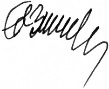 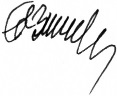 